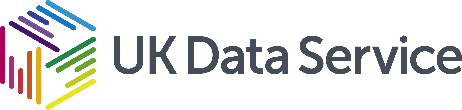 Grant Number: ES/P009255/1Sponsor: ESRCProject title: Combining Work and Care- How do workplace support and technologies contribute to sustainable care arrangements?The following folders and files have been archived:Folder/file nameFolder/file description Metadata-CombiningWorkAndCare(SustainableCare).docxWord file. Provides a catalogue summary of the whole dataset across the four case studies. CaseStudy1-CombiningWorkAndCare (SustainableCare).zipFolder contains the transcripts from interviews with Case Study 1 with working carers (file name includes: WC), line managers (file name includes: LM), HR managers (file name includes: HR) and Union representatives, members of carers network (file name includes: CN). Zipped file.CaseStudy2-CombiningWorkAndCare (SustainableCare).zipFolder contains the transcripts from interviews with Case Study 2 with working carers (file name includes: WC), line managers (file name includes: LM), HR managers (file name includes: HR) and Union representatives, members of carers network (file name includes: CN). Zipped file.CaseStudy3-CombiningWorkAndCare (SustainableCare).zipFolder contains the transcripts from interviews with Case Study 3 with working carers (file name includes: WC), line managers (file name includes: LM), HR managers (file name includes: HR) and Union representatives, members of carers network (file name includes: CN). Zipped file.CaseStudy4-CombiningWorkAndCare (SustainableCare).zipFolder contains the transcripts from interviews with Case Study 4 with working carers (file name includes: WC), line managers (file name includes: LM), HR managers (file name includes: HR) and Union representatives, members of carers network (file name includes: CN). Zipped file.CombiningWorkAndCare(SustainableCare)-SurveyDataCaseStudy2And3And4.xlsFile contains survey data from case studies 2, 3 and 4 in a Excel file. The accompanying survey is included in the file ‘CombiningWorkAndCare-ResearchInstruments.zip’. CombiningWorkAndCare(SustainableCare)-SurveyDataEnglandWales.zipA zipped file containing data from a representative survey of working carers in England and Wales. File is in an SPSS format within a zipped folder. CombiningWorkAndCare(SustainableCare)-InformationSheetsAndConsentForms.zipFolder contains blank information sheets and consent forms that accompanied data collection.  All documents are in Word format. Zipped file.CombiningWorkAndCare(SustainableCare)-ResearchInstruments.zipFolder contains research instruments including 1) topic guides used in all case studies; 2) the survey used in case studies 2, 3 and 4; 3); 3) the survey undertaken in England and Wales in collaboration with the CIPD. Zipped file.